	PART I (cont.)PART I (cont.)Use this document to bid both non-lift and lift buses for 61 – 84 capacity.PART I (cont.)PART IIPART II (cont.)PART II (cont.)PART II (cont.)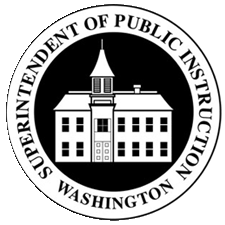 2017-18PART I2017-18SpecificationTYPE D—84 PASSENGER, REAR ENGINEUse this document to bid both non-lift and lift buses for 61 – 84 capacity.	Vendor: BRYSON	2017-18SpecificationTYPE D—84 PASSENGER, REAR ENGINEUse this document to bid both non-lift and lift buses for 61 – 84 capacity.ITEMSPECIFICATIONSVendor must meet or exceed these specifications.Item bid shall be specified in column to right.SPECIFICATIONSVendor must meet or exceed these specifications.Item bid shall be specified in column to right.VENDOR SPECIFICALLY IDENTIFY ITEM BIDPrice of items bid will establish the district cost.VENDOR SPECIFICALLY IDENTIFY ITEM BIDPrice of items bid will establish the district cost.Seating Capacity84 passenger maximum design capacity seated for 78 passenger.84 passenger maximum design capacity seated for 78 passenger.Capacity w/o lift 78	Capacity w/o lift 78	Seating Capacity84 passenger maximum design capacity seated for 78 passenger.84 passenger maximum design capacity seated for 78 passenger.Capacity w/lift 57	Capacity w/lift 57	Alternator240 amp minimum. Lift-equipped or air-conditioned. Manufacturer recommended capacity.240 amp minimum. Lift-equipped or air-conditioned. Manufacturer recommended capacity.Mfr. LEECE NEVILLE	Mfr. LEECE NEVILLE	Alternator240 amp minimum. Lift-equipped or air-conditioned. Manufacturer recommended capacity.240 amp minimum. Lift-equipped or air-conditioned. Manufacturer recommended capacity.Amps output w/o lift or A.C. 240	Amps output w/lift or A.C. 240		Amps output w/o lift or A.C. 240	Amps output w/lift or A.C. 240		Auxiliary Fans2 fans, 6” maximum, mounted to right and left windshield and service door.2 fans, 6” maximum, mounted to right and left windshield and service door.Mfr. DCM	Mfr. DCM	Axle—Front13,200 lb. minimum total suspension GVWR.13,200 lb. minimum total suspension GVWR.Mfr. HENDRICKSON		Mfr. HENDRICKSON		Axle—Front13,200 lb. minimum total suspension GVWR.13,200 lb. minimum total suspension GVWR.Capacity 13200 LB.		Capacity 13200 LB.		Axle—Rear23,000 lb. minimum total suspension GVWR.23,000 lb. minimum total suspension GVWR.Mfr. DANA		Mfr. DANA		Axle—Rear23,000 lb. minimum total suspension GVWR.23,000 lb. minimum total suspension GVWR.Capacity 23000 LB		Capacity 23000 LB		Axle Oil SealsFront and rear oil bath.Front and rear oil bath.Mfr. SKF	Mfr. SKF	Axle RatioMust comply with power and gradeability formula.  Refer to Washington State School Bus Specifications Manual.Must comply with power and gradeability formula.  Refer to Washington State School Bus Specifications Manual.Ratio 5.29		Ratio 5.29		Back-up LightsAll required backup lights to be LED (Light Emitting Diode).  Refer to Washington State School Bus Specification’s Manual.All required backup lights to be LED (Light Emitting Diode).  Refer to Washington State School Bus Specification’s Manual.Round:		Diameter	4"	Other:		Square inches	     	Round:		Diameter	4"	Other:		Square inches	     	Battery(ies)1400 CCA 12 volt to be mounted in body battery compartment.	1400 CCA 12 volt to be mounted in body battery compartment.	Number of batteries	3	Number of batteries	3	Battery(ies)1400 CCA 12 volt to be mounted in body battery compartment.	1400 CCA 12 volt to be mounted in body battery compartment.	CCA 2100	CCA 2100	Battery CompartmentBattery storage tray must be large enough to accommodate batteries as specified in chassis section.Battery storage tray must be large enough to accommodate batteries as specified in chassis section.	Swing out		Roll out	Swing out		Roll outBrakesAir: Drum or Disc.  If Drum, minimum 16.5” x 6” front, minimum 16.5” x 8” rear.  Refer to Washington State School Bus Specifications Manual.Air: Drum or Disc.  If Drum, minimum 16.5” x 6” front, minimum 16.5” x 8” rear.  Refer to Washington State School Bus Specifications Manual.Disc	Front		Rear	Disc	Front		Rear	BrakesAir: Drum or Disc.  If Drum, minimum 16.5” x 6” front, minimum 16.5” x 8” rear.  Refer to Washington State School Bus Specifications Manual.Air: Drum or Disc.  If Drum, minimum 16.5” x 6” front, minimum 16.5” x 8” rear.  Refer to Washington State School Bus Specifications Manual.Drum	Front		Rear	Drum	Front		Rear	BrakesAir: Drum or Disc.  If Drum, minimum 16.5” x 6” front, minimum 16.5” x 8” rear.  Refer to Washington State School Bus Specifications Manual.Air: Drum or Disc.  If Drum, minimum 16.5” x 6” front, minimum 16.5” x 8” rear.  Refer to Washington State School Bus Specifications Manual.Size	Front	16.5 x 6		Rear	16.5 x 8.62	Size	Front	16.5 x 6		Rear	16.5 x 8.62	Door, ServicePower operated.Power operated.	Folding	  Other	Roll out	Folding	  Other	Roll outDoor, ServicePower operated.Power operated.	Split, Outward opening	Split, Outward openingDriver’s SeatSuspension type, 6-way adjustable, with lumbar adjustment.  Cloth panel covers.Suspension type, 6-way adjustable, with lumbar adjustment.  Cloth panel covers.Mfr. NATIONAL	Mfr. NATIONAL	SpecificationTYPE D—84 PASSENGER, REAR ENGINEUse this document to bid both non-lift and lift buses for 61 – 84 capacity.SpecificationTYPE D—84 PASSENGER, REAR ENGINEUse this document to bid both non-lift and lift buses for 61 – 84 capacity.SpecificationTYPE D—84 PASSENGER, REAR ENGINEUse this document to bid both non-lift and lift buses for 61 – 84 capacity.	Vendor: BRYSON SALES & SERVICE OF WASHINGTON, INC.		Vendor: BRYSON SALES & SERVICE OF WASHINGTON, INC.	SpecificationTYPE D—84 PASSENGER, REAR ENGINEUse this document to bid both non-lift and lift buses for 61 – 84 capacity.SpecificationTYPE D—84 PASSENGER, REAR ENGINEUse this document to bid both non-lift and lift buses for 61 – 84 capacity.SpecificationTYPE D—84 PASSENGER, REAR ENGINEUse this document to bid both non-lift and lift buses for 61 – 84 capacity.ITEMITEMITEMSPECIFICATIONSVendor must meet or exceed these specifications.Item bid shall be specified in column to right.SPECIFICATIONSVendor must meet or exceed these specifications.Item bid shall be specified in column to right.SPECIFICATIONSVendor must meet or exceed these specifications.Item bid shall be specified in column to right.VENDOR SPECIFICALLY IDENTIFY ITEM BIDPrice of items bid will establish the district cost.VENDOR SPECIFICALLY IDENTIFY ITEM BIDPrice of items bid will establish the district cost.VENDOR SPECIFICALLY IDENTIFY ITEM BIDPrice of items bid will establish the district cost.VENDOR SPECIFICALLY IDENTIFY ITEM BIDPrice of items bid will establish the district cost.EngineEngineEngineDiesel—280 H.P. minimum, located in the rear.Diesel—280 H.P. minimum, located in the rear.Diesel—280 H.P. minimum, located in the rear.Engine mfr. CUMMINS		Engine mfr. CUMMINS		Engine mfr. CUMMINS		Engine mfr. CUMMINS		EngineEngineEngineDiesel—280 H.P. minimum, located in the rear.Diesel—280 H.P. minimum, located in the rear.Diesel—280 H.P. minimum, located in the rear.Model or liters B6.7		Model or liters B6.7		Model or liters B6.7		Model or liters B6.7		EngineEngineEngineDiesel—280 H.P. minimum, located in the rear.Diesel—280 H.P. minimum, located in the rear.Diesel—280 H.P. minimum, located in the rear.Net torque 660		@	1600		R.P.M	Net torque 660		@	1600		R.P.M	Net torque 660		@	1600		R.P.M	Net torque 660		@	1600		R.P.M	EngineEngineEngineDiesel—280 H.P. minimum, located in the rear.Diesel—280 H.P. minimum, located in the rear.Diesel—280 H.P. minimum, located in the rear.Net H.P. 280		@	2400		R.P.M	Net H.P. 280		@	2400		R.P.M	Net H.P. 280		@	2400		R.P.M	Net H.P. 280		@	2400		R.P.M	Engine HeaterEngine HeaterEngine HeaterEngine manufacturer’s recommended in-block heater.Engine manufacturer’s recommended in-block heater.Engine manufacturer’s recommended in-block heater.Watts 750	Watts 750	Watts 750	Volts 120	Engine HeaterEngine HeaterEngine HeaterEngine manufacturer’s recommended in-block heater.Engine manufacturer’s recommended in-block heater.Engine manufacturer’s recommended in-block heater.Mfr. PHILLIPS	Mfr. PHILLIPS	Mfr. PHILLIPS	Mfr. PHILLIPS	Engine TemperatureEngine TemperatureEngine TemperatureTo be controlled electronically, by fan clutch/drive, or shutters.To be controlled electronically, by fan clutch/drive, or shutters.To be controlled electronically, by fan clutch/drive, or shutters.Mfr. HORTON	Mfr. HORTON	Mfr. HORTON			ElectronicEngine TemperatureEngine TemperatureEngine TemperatureTo be controlled electronically, by fan clutch/drive, or shutters.To be controlled electronically, by fan clutch/drive, or shutters.To be controlled electronically, by fan clutch/drive, or shutters.	Fan clutch	Fan clutch	Fan clutch		ShuttersFuel TankFuel TankFuel Tank100 gallon minimum.100 gallon minimum.100 gallon minimum.Capacity 100 GALLON	Capacity 100 GALLON	Capacity 100 GALLON	Capacity 100 GALLON	HeatersHeatersHeatersHeatersMinimum of 3 heaters; 1 front, 1 center, 1 rear.  Shutoff valves at engine for all heaters.  Two-speed motors.  Must include recirculating pump.Minimum of 3 heaters; 1 front, 1 center, 1 rear.  Shutoff valves at engine for all heaters.  Two-speed motors.  Must include recirculating pump.Front B.T.U. 90,000	Front B.T.U. 90,000	Front B.T.U. 90,000	Front B.T.U. 90,000	HeatersHeatersHeatersHeatersMinimum of 3 heaters; 1 front, 1 center, 1 rear.  Shutoff valves at engine for all heaters.  Two-speed motors.  Must include recirculating pump.Minimum of 3 heaters; 1 front, 1 center, 1 rear.  Shutoff valves at engine for all heaters.  Two-speed motors.  Must include recirculating pump.Center B.T.U. 50,000	Center B.T.U. 50,000	Center B.T.U. 50,000	Center B.T.U. 50,000	HeatersHeatersHeatersHeatersMinimum of 3 heaters; 1 front, 1 center, 1 rear.  Shutoff valves at engine for all heaters.  Two-speed motors.  Must include recirculating pump.Minimum of 3 heaters; 1 front, 1 center, 1 rear.  Shutoff valves at engine for all heaters.  Two-speed motors.  Must include recirculating pump.Rear B.T.U. 50,000	Rear B.T.U. 50,000	Rear B.T.U. 50,000	Rear B.T.U. 50,000	HeatersHeatersHeatersHeatersMinimum of 3 heaters; 1 front, 1 center, 1 rear.  Shutoff valves at engine for all heaters.  Two-speed motors.  Must include recirculating pump.Minimum of 3 heaters; 1 front, 1 center, 1 rear.  Shutoff valves at engine for all heaters.  Two-speed motors.  Must include recirculating pump.Total B.T.U. 190,000	Total B.T.U. 190,000	Total B.T.U. 190,000	Total B.T.U. 190,000	LightsLightsLightsLightsLED (Light Emitting Diode).  Includes Clearance Lights, Stop Lights–7”, Tail Lights, Turn Signals, Eight-Light System, and Dome-Light System.LED (Light Emitting Diode).  Includes Clearance Lights, Stop Lights–7”, Tail Lights, Turn Signals, Eight-Light System, and Dome-Light System.Check if as specified If not, explain 	Check if as specified If not, explain 	Check if as specified If not, explain 	Check if as specified If not, explain 	P.A. SystemP.A. SystemP.A. SystemP.A. SystemAM/FM/PA radio with 4 interior and 1 exterior speakers.AM/FM/PA radio with 4 interior and 1 exterior speakers.Mfr. MITO	Mfr. MITO	Mfr. MITO	Mfr. MITO	P.A. SystemP.A. SystemP.A. SystemP.A. SystemAM/FM/PA radio with 4 interior and 1 exterior speakers.AM/FM/PA radio with 4 interior and 1 exterior speakers.Model No. 07-SPF-21408	Model No. 07-SPF-21408	Model No. 07-SPF-21408	Model No. 07-SPF-21408	Seat SpacingSeat SpacingSeat Spacing78 passenger based upon manufacturer’s maximum seat spacing.78 passenger based upon manufacturer’s maximum seat spacing.78 passenger based upon manufacturer’s maximum seat spacing.Inside measurement from rear of stepwell to appropriate point at rear of passenger seating area:	413.5"	 inchesInside measurement from rear of stepwell to appropriate point at rear of passenger seating area:	413.5"	 inchesInside measurement from rear of stepwell to appropriate point at rear of passenger seating area:	413.5"	 inchesInside measurement from rear of stepwell to appropriate point at rear of passenger seating area:	413.5"	 inchesSeat SpacingSeat SpacingSeat Spacing78 passenger based upon manufacturer’s maximum seat spacing.78 passenger based upon manufacturer’s maximum seat spacing.78 passenger based upon manufacturer’s maximum seat spacing.Mfg.’s C/C seat measurement:	25"		inches	Mfg.’s C/C seat measurement:	25"		inches	Mfg.’s C/C seat measurement:	25"		inches	Mfg.’s C/C seat measurement:	25"		inches	Steering WheelSteering WheelSteering WheelTilt and telescoping column.Tilt and telescoping column.Tilt and telescoping column.Check if as specified	Check if as specified	Check if as specified	Check if as specified	Step TreadStep TreadStep TreadStudded or pebbled top tread covering.Studded or pebbled top tread covering.Studded or pebbled top tread covering.Mfr. SMI	Mfr. SMI	Mfr. SMI	Mfr. SMI	TiresTiresTires6 first quality, radial ply.  No low profile tires.6 first quality, radial ply.  No low profile tires.6 first quality, radial ply.  No low profile tires.Mfr. HANKOOK	Mfr. HANKOOK	Mfr. HANKOOK	Mfr. HANKOOK	TiresTiresTires6 first quality, radial ply.  No low profile tires.6 first quality, radial ply.  No low profile tires.6 first quality, radial ply.  No low profile tires.Size 11R 22.5	Size 11R 22.5	Size 11R 22.5	Size 11R 22.5	TiresTiresTires6 first quality, radial ply.  No low profile tires.6 first quality, radial ply.  No low profile tires.6 first quality, radial ply.  No low profile tires.Load range H	Load range H	Load range H	Load range H	SpecificationTYPE D—84 PASSENGER, REAR ENGINE	Vendor: BRYSON SALES & SERVICE OF WASHINGTON, INC.	SpecificationTYPE D—84 PASSENGER, REAR ENGINEITEMSPECIFICATIONSVendor must meet or exceed these specifications.Item bid shall be specified in column to right.SPECIFICATIONSVendor must meet or exceed these specifications.Item bid shall be specified in column to right.VENDOR SPECIFICALLY IDENTIFY ITEM BIDPrice of items bid will establish the district cost.VENDOR SPECIFICALLY IDENTIFY ITEM BIDPrice of items bid will establish the district cost.ToolboxExterior, manufacturer standard.Exterior, manufacturer standard.Size (cubic feet)	3.16	Size (cubic feet)	3.16	TransmissionAutomatic—Allison, PTS 3000 or equal.Automatic—Allison, PTS 3000 or equal.Mfr. ALLISON		Mfr. ALLISON		TransmissionAutomatic—Allison, PTS 3000 or equal.Automatic—Allison, PTS 3000 or equal.Model no. 3000 PTS		Model no. 3000 PTS		TransmissionAutomatic—Allison, PTS 3000 or equal.Automatic—Allison, PTS 3000 or equal.Net input torque 950		Net input torque 950		TransmissionAutomatic—Allison, PTS 3000 or equal.Automatic—Allison, PTS 3000 or equal.Net input H.P. 300		Net input H.P. 300		Two-way Communications45-watt, VHF, mil. spec.45-watt, VHF, mil. spec.Mfr. KENWOOD	Mfr. KENWOOD	Two-way Communications45-watt, VHF, mil. spec.45-watt, VHF, mil. spec.Model No. TK7302	Model No. TK7302	Wheels6 to be compatible with tire size.6 to be compatible with tire size.Size 22.5"	Size 22.5"	Wheels6 to be compatible with tire size.6 to be compatible with tire size.Rim width 8.25"	Rim width 8.25"	SPECIAL NEEDS REQUIREMENTS—CHASSIS AND BODYSPECIAL NEEDS REQUIREMENTS—CHASSIS AND BODYSPECIAL NEEDS REQUIREMENTS—CHASSIS AND BODYWheelchairLift—InstalledMust meet state specification.  Platform shall be a minimum of 32” x 52”.Must meet state specification.  Platform shall be a minimum of 32” x 52”.Mfr. RICON	Mfr. RICON	WheelchairLift—InstalledMust meet state specification.  Platform shall be a minimum of 32” x 52”.Must meet state specification.  Platform shall be a minimum of 32” x 52”.Model No. S5510ADA	Model No. S5510ADA	Wheelchair/Occupant Tie-down System—InstalledMust meet state specification.Must meet state specification.Mfr. Q-STRAINT	Mfr. Q-STRAINT	Wheelchair/Occupant Tie-down System—InstalledMust meet state specification.Must meet state specification.Model No. QRT-8106-L2	Model No. QRT-8106-L2	SpecificationTYPE D—84 PASSENGER, REAR ENGINEUse this document to bid both non-lift and lift buses for 61 – 84 capacity.	Vendor: BRYSON SALES & SERVICE OF WASHINGTON, INC.	SpecificationTYPE D—84 PASSENGER, REAR ENGINEUse this document to bid both non-lift and lift buses for 61 – 84 capacity.ITEMITEMSPECIFICATIONSVendor must meet or exceed these specifications.Item bid shall be specified in column to right.SPECIFICATIONSVendor must meet or exceed these specifications.Item bid shall be specified in column to right.VENDOR SPECIFICALLY IDENTIFY ITEM BIDPrice of items bid will establish the district cost.VENDOR SPECIFICALLY IDENTIFY ITEM BIDPrice of items bid will establish the district cost.ADDITIONAL REQUIREMENTS—CHASSIS AND BODYADDITIONAL REQUIREMENTS—CHASSIS AND BODYADDITIONAL REQUIREMENTS—CHASSIS AND BODYLine Setting TicketLine Setting TicketLegible copy of manufacturer’s Line Setting Ticket will be delivered with each vendor’s packet at the time of delivery of the bus.Legible copy of manufacturer’s Line Setting Ticket will be delivered with each vendor’s packet at the time of delivery of the bus.Check if as specified	Check if as specified	Owner’s/Operator’s HandbookOwner’s/Operator’s HandbookOne copy of the chassis manufacturer’s owner’s/operator’s handbook or manual will be furnished with each bus at time of delivery.One copy of the chassis manufacturer’s owner’s/operator’s handbook or manual will be furnished with each bus at time of delivery.Check if as specified	Check if as specified	RFID TagRFID TagWSP school bus inspection identification tag.WSP school bus inspection identification tag.Check if as specified	Check if as specified	Repair ManualsRepair ManualsA complete set of chassis, engine, transmission, and body repair manuals, including wiring diagram for all components, will be made available at time of delivery, with instructions available on accessing repair materials.A complete set of chassis, engine, transmission, and body repair manuals, including wiring diagram for all components, will be made available at time of delivery, with instructions available on accessing repair materials.Check if as specified	Check if as specified	Service and CleaningService and CleaningCleaning and service by vendor prior to delivery will include:Chassis lubrication.Check fluid levels: verify all are at recommended full levels.Cooling system protected at -20°F.Interior and exterior will be clean (including glass).All systems (electric, air, hydraulic, mechanical and manual) be inspected to ensure proper operation at time of delivery.All components and accessories will be installed and operational at time of delivery.Cleaning and service by vendor prior to delivery will include:Chassis lubrication.Check fluid levels: verify all are at recommended full levels.Cooling system protected at -20°F.Interior and exterior will be clean (including glass).All systems (electric, air, hydraulic, mechanical and manual) be inspected to ensure proper operation at time of delivery.All components and accessories will be installed and operational at time of delivery.Check if as specified	Check if as specified	WarrantyWarrantyA complete copy of all warranty agreements will be furnished at time of delivery.A complete copy of all warranty agreements will be furnished at time of delivery.Check if as specified	Check if as specified	2017-18	STUDENT TRANSPORTATION	Old Capitol Building	PO BOX 47200	Olympia, WA  98504-7200	(360) 725-6120  TTY (360) 664-3631	VEHICLE DATA SHEET AND OFFICIAL PRICE QUOTATION	TYPE D—84 PASSENGER, REAR ENGINE	STUDENT TRANSPORTATION	Old Capitol Building	PO BOX 47200	Olympia, WA  98504-7200	(360) 725-6120  TTY (360) 664-3631	VEHICLE DATA SHEET AND OFFICIAL PRICE QUOTATION	TYPE D—84 PASSENGER, REAR ENGINE	STUDENT TRANSPORTATION	Old Capitol Building	PO BOX 47200	Olympia, WA  98504-7200	(360) 725-6120  TTY (360) 664-3631	VEHICLE DATA SHEET AND OFFICIAL PRICE QUOTATION	TYPE D—84 PASSENGER, REAR ENGINEVENDOR’S COMPANY NAMEBRYSON SALES & SERVICE OF WASHINGTON, INC.VENDOR’S COMPANY NAMEBRYSON SALES & SERVICE OF WASHINGTON, INC.REPRESENTATIVE’S NAMEROBERT KANTERTELEPHONE NUMBER425-953-3820ADDRESS2407 GIBSON RD.EVERETT, WA 98204ADDRESS2407 GIBSON RD.EVERETT, WA 98204Estimated delivery date to school district from time purchase order is received: 150-180 DAYS ARO	Firm where engine and chassis can beserviced or repaired and parts obtained: BRYSON SALES & SERVICE OF WASHINGTON, INC	Firm where body can be serviced or repaired and parts obtained: BRYSON SALES & SERVICE OF WA, INC	Estimated delivery date to school district from time purchase order is received: 150-180 DAYS ARO	Firm where engine and chassis can beserviced or repaired and parts obtained: BRYSON SALES & SERVICE OF WASHINGTON, INC	Firm where body can be serviced or repaired and parts obtained: BRYSON SALES & SERVICE OF WA, INC	Estimated delivery date to school district from time purchase order is received: 150-180 DAYS ARO	Firm where engine and chassis can beserviced or repaired and parts obtained: BRYSON SALES & SERVICE OF WASHINGTON, INC	Firm where body can be serviced or repaired and parts obtained: BRYSON SALES & SERVICE OF WA, INC	Estimated delivery date to school district from time purchase order is received: 150-180 DAYS ARO	Firm where engine and chassis can beserviced or repaired and parts obtained: BRYSON SALES & SERVICE OF WASHINGTON, INC	Firm where body can be serviced or repaired and parts obtained: BRYSON SALES & SERVICE OF WA, INC	BODYBODYBODYBODYBODYMAKEBLUE BIRDMAKEBLUE BIRDWarranty:	Years 3	Miles  UNLIMITEDSeat color:	BROWNFloor color:	BLACKInside measurement from rear of stepwell to appropriate point at rear of passenger seating area:	w/o lift	413.5"		w/lift	413.5"	Equipped seating capacity:	w/o lift	78	 	w/lift	57	Overall vehicle length (inches): w/o lift	484"	 	w/lift	484"	MODELT3RE 3904YEAR2018Warranty:	Years 3	Miles  UNLIMITEDSeat color:	BROWNFloor color:	BLACKInside measurement from rear of stepwell to appropriate point at rear of passenger seating area:	w/o lift	413.5"		w/lift	413.5"	Equipped seating capacity:	w/o lift	78	 	w/lift	57	Overall vehicle length (inches): w/o lift	484"	 	w/lift	484"	CHASSISCHASSISCHASSISENGINEENGINEENGINEMAKEBLUE BIRDMAKEBLUE BIRDWarranty:	Years 3	Miles  UNLIMITEDMANUFACTURERCUMMINSMANUFACTURERCUMMINSTorque: 660	@	1600	RPMH.P.: 280		@	2400	RPMMODELT3RE3904YEAR2018Wheel base:  259"MODELB6.7YEAR2018C.I.D.: 4048Fuel type: DIESELTRANSMISSIONTRANSMISSIONTRANSMISSIONWarranty:	Years 5 	Miles  100,000Number of cylinders: 6Inline X	V-type       Warranty:	Years 5 	Miles  100,000Number of cylinders: 6Inline X	V-type       Battery type/grp:	31	31Number batteries:	3	3Total CCA:	2100	2100MANUFACTURERALLISONMANUFACTURERALLISONSpeeds forward:  5Warranty:	Years 5 	Miles  100,000Number of cylinders: 6Inline X	V-type       Warranty:	Years 5 	Miles  100,000Number of cylinders: 6Inline X	V-type       Battery type/grp:	31	31Number batteries:	3	3Total CCA:	2100	2100MODEL3000 PTSMODEL3000 PTSWarranty:	Years 7	Miles  UNLIMITEDWarranty:	Years 5 	Miles  100,000Number of cylinders: 6Inline X	V-type       Warranty:	Years 5 	Miles  100,000Number of cylinders: 6Inline X	V-type       Battery type/grp:	31	31Number batteries:	3	3Total CCA:	2100	2100QUOTED PRICEQUOTED PRICEQuoted price is based upon payment within 30 days after delivery to the school district (without sales tax).Bid—w/o lift $ 116,997.00			Bid—w/lift $ 118,565.00	Quoted price is based upon payment within 30 days after delivery to the school district (without sales tax).Bid—w/o lift $ 116,997.00			Bid—w/lift $ 118,565.00	VENDOR REPRESENTATIVE’S SIGNATUREDATEState Price Quote SpecificationDISTRICT-SUPPORTED OPTIONS  C60   C77   D60   D84Use this document to bid both non-lift and lift buses.State Price Quote SpecificationDISTRICT-SUPPORTED OPTIONS  C60   C77   D60   D84Use this document to bid both non-lift and lift buses.State Price Quote SpecificationDISTRICT-SUPPORTED OPTIONS  C60   C77   D60   D84Use this document to bid both non-lift and lift buses.	Vendor: BRYSON SALES & SERVICE OF WA, INC.		Vendor: BRYSON SALES & SERVICE OF WA, INC.	State Price Quote SpecificationDISTRICT-SUPPORTED OPTIONS  C60   C77   D60   D84Use this document to bid both non-lift and lift buses.State Price Quote SpecificationDISTRICT-SUPPORTED OPTIONS  C60   C77   D60   D84Use this document to bid both non-lift and lift buses.State Price Quote SpecificationDISTRICT-SUPPORTED OPTIONS  C60   C77   D60   D84Use this document to bid both non-lift and lift buses.ITEMITEMVendor must meet or exceed these specifications.Item bid shall be specified in column to right.Vendor must meet or exceed these specifications.Item bid shall be specified in column to right.Vendor must meet or exceed these specifications.Item bid shall be specified in column to right.VENDOR SPECIFICALLY IDENTIFY ITEM BIDPrice of items bid will establish the district cost.VENDOR SPECIFICALLY IDENTIFY ITEM BIDPrice of items bid will establish the district cost.VENDOR SPECIFICALLY IDENTIFY ITEM BIDPrice of items bid will establish the district cost.VENDOR SPECIFICALLY IDENTIFY ITEM BIDPrice of items bid will establish the district cost.Activity Securement SeatingActivity Securement Seating2-passenger position seats with lap-shoulder belts in all passenger positions.2-passenger position seats with lap-shoulder belts in all passenger positions.2-passenger position seats with lap-shoulder belts in all passenger positions.Passenger Capacity 52	 Passenger Capacity 52	 Passenger Capacity 52	 Passenger Capacity 52	 Activity Securement SeatingActivity Securement Seating2-passenger position seats with lap-shoulder belts in all passenger positions.2-passenger position seats with lap-shoulder belts in all passenger positions.2-passenger position seats with lap-shoulder belts in all passenger positions.Cost $ 6500.00	Cost $ 6500.00	Cost $ 6500.00	Cost $ 6500.00	Air ConditioningAir ConditioningTo cool passenger compartment as required in the Washington State School Bus Specifications manual.To cool passenger compartment as required in the Washington State School Bus Specifications manual.To cool passenger compartment as required in the Washington State School Bus Specifications manual.Mfr. TRANSARCTIC MCC	Mfr. TRANSARCTIC MCC	Mfr. TRANSARCTIC MCC	Mfr. TRANSARCTIC MCC	Air ConditioningAir ConditioningTo cool passenger compartment as required in the Washington State School Bus Specifications manual.To cool passenger compartment as required in the Washington State School Bus Specifications manual.To cool passenger compartment as required in the Washington State School Bus Specifications manual.Cost $ 8700.00	Cost $ 8700.00	Cost $ 8700.00	Cost $ 8700.00	Alternate FuelAlternate FuelMust comply with power and gradeability formula.  Refer to Washington State School Bus Specifications manual.Must comply with power and gradeability formula.  Refer to Washington State School Bus Specifications manual.Must comply with power and gradeability formula.  Refer to Washington State School Bus Specifications manual.Mfr. REFER TO CNG CATEGORY	Mfr. REFER TO CNG CATEGORY	Mfr. REFER TO CNG CATEGORY	Mfr. REFER TO CNG CATEGORY		CNG	CNGMust comply with power and gradeability formula.  Refer to Washington State School Bus Specifications manual.Must comply with power and gradeability formula.  Refer to Washington State School Bus Specifications manual.Must comply with power and gradeability formula.  Refer to Washington State School Bus Specifications manual.	CNG Cost $      		CNG Cost $      		CNG Cost $      		CNG Cost $      		Other	OtherMust comply with power and gradeability formula.  Refer to Washington State School Bus Specifications manual.Must comply with power and gradeability formula.  Refer to Washington State School Bus Specifications manual.Must comply with power and gradeability formula.  Refer to Washington State School Bus Specifications manual.	Other Cost $      		Other Cost $      		Other Cost $      		Other Cost $      	AlternatorAlternatorAvailable options.Available options.Available options.Cost $ STANDARD		Capacity 240 AMP	Cost $ STANDARD		Capacity 240 AMP	Cost $ STANDARD		Capacity 240 AMP	Cost $ STANDARD		Capacity 240 AMP	AlternatorAlternatorAvailable options.Available options.Available options.Cost $ 798.00		Capacity 270 AMP	Cost $ 798.00		Capacity 270 AMP	Cost $ 798.00		Capacity 270 AMP	Cost $ 798.00		Capacity 270 AMP	AlternatorAlternatorAvailable options.Available options.Available options.Cost $ 1034.00		Capacity 320 AMP	Cost $ 1034.00		Capacity 320 AMP	Cost $ 1034.00		Capacity 320 AMP	Cost $ 1034.00		Capacity 320 AMP	Anti-spray DeviceAnti-spray DeviceRubber fender extenders.Rubber fender extenders.Rubber fender extenders.Type C:  Cost $ 149.00	Type C:  Cost $ 149.00	Type C:  Cost $ 149.00	Type C:  Cost $ 149.00	Anti-spray DeviceAnti-spray DeviceRubber fender extenders.Rubber fender extenders.Rubber fender extenders.Type D:  Cost $ 391.00	Type D:  Cost $ 391.00	Type D:  Cost $ 391.00	Type D:  Cost $ 391.00	Back-up AlarmBack-up AlarmMust meet state specification.Must meet state specification.Must meet state specification.Mfr. ECCO	Mfr. ECCO	Mfr. ECCO	Mfr. ECCO	Back-up AlarmBack-up AlarmMust meet state specification.Must meet state specification.Must meet state specification.Cost $ 132.00	Cost $ 132.00	Cost $ 132.00	Cost $ 132.00	BrakesBrakes4-wheel hydraulic disk brake.4-wheel hydraulic disk brake.4-wheel hydraulic disk brake.Cost $ N/A	Cost $ N/A	Deduct $ N/A	Deduct $ N/A	BrakesBrakesAir, Drum or Disc.  Refer to Washington State School Bus Specifications manual.Air, Drum or Disc.  Refer to Washington State School Bus Specifications manual.Air, Drum or Disc.  Refer to Washington State School Bus Specifications manual.Disc Cost $ 2123.00	Disc Cost $ 2123.00	Disc Deduct $ ---	Disc Deduct $ ---	BrakesBrakesAir, Drum or Disc.  Refer to Washington State School Bus Specifications manual.Air, Drum or Disc.  Refer to Washington State School Bus Specifications manual.Air, Drum or Disc.  Refer to Washington State School Bus Specifications manual.Drum Cost $ INCLUDED	Drum Cost $ INCLUDED	Drum Deduct $ N/A	Drum Deduct $ N/A	ColorColorExterior white roof.Exterior white roof.Exterior white roof.Cost $ INCLUDED	Cost $ INCLUDED	Cost $ INCLUDED	Cost $ INCLUDED	Door LocksDoor LocksVandal lock system on all exterior doors.Vandal lock system on all exterior doors.Vandal lock system on all exterior doors.Cost $ 430.00	Cost $ 430.00	Cost $ 430.00	Cost $ 430.00	Driver’s SeatDriver’s SeatSuspension type, 6-way adjustable, with lumbar adjustment.  Cloth panel covers.Suspension type, 6-way adjustable, with lumbar adjustment.  Cloth panel covers.Suspension type, 6-way adjustable, with lumbar adjustment.  Cloth panel covers.Non-AirNon-AirAirAirDriver’s SeatDriver’s SeatSuspension type, 6-way adjustable, with lumbar adjustment.  Cloth panel covers.Suspension type, 6-way adjustable, with lumbar adjustment.  Cloth panel covers.Suspension type, 6-way adjustable, with lumbar adjustment.  Cloth panel covers.Mfr. NATIONAL	Mfr. NATIONAL	Mfr. NATIONAL	Mfr. NATIONAL	Driver’s SeatDriver’s SeatSuspension type, 6-way adjustable, with lumbar adjustment.  Cloth panel covers.Suspension type, 6-way adjustable, with lumbar adjustment.  Cloth panel covers.Suspension type, 6-way adjustable, with lumbar adjustment.  Cloth panel covers.Cost $ INCLUDED	Cost $ INCLUDED	Cost $ 231.00	Cost $ 231.00	Fire Suppression SystemFire Suppression SystemJomarr VT-6-E-NAF, or equal engine compartment fire suppression system of appropriate size to be installed according to manufacturer recommendation.Jomarr VT-6-E-NAF, or equal engine compartment fire suppression system of appropriate size to be installed according to manufacturer recommendation.Jomarr VT-6-E-NAF, or equal engine compartment fire suppression system of appropriate size to be installed according to manufacturer recommendation.Mfr. AMEREX	Mfr. AMEREX	Mfr. AMEREX	Mfr. AMEREX	Fire Suppression SystemFire Suppression SystemJomarr VT-6-E-NAF, or equal engine compartment fire suppression system of appropriate size to be installed according to manufacturer recommendation.Jomarr VT-6-E-NAF, or equal engine compartment fire suppression system of appropriate size to be installed according to manufacturer recommendation.Jomarr VT-6-E-NAF, or equal engine compartment fire suppression system of appropriate size to be installed according to manufacturer recommendation.Cost $ 4224.00	Cost $ 4224.00	Cost $ 4224.00	Cost $ 4224.00	Floor ColorFloor ColorNonstandard color.Nonstandard color.Nonstandard color.Cost $ 410.00	Cost $ 410.00	Cost $ 410.00	Cost $ 410.00		Vendor: BRYSON SALES & SVS OF WA, INC.	State Price Quote SpecificationDISTRICT-SUPPORTED OPTIONS  C60   C77   D60   D84Use this document to bid both non-lift and lift buses. 	Vendor: BRYSON SALES & SVS OF WA, INC.	State Price Quote SpecificationDISTRICT-SUPPORTED OPTIONS  C60   C77   D60   D84Use this document to bid both non-lift and lift buses. 	Vendor: BRYSON SALES & SVS OF WA, INC.	State Price Quote SpecificationDISTRICT-SUPPORTED OPTIONS  C60   C77   D60   D84Use this document to bid both non-lift and lift buses. 	Vendor: BRYSON SALES & SVS OF WA, INC.	State Price Quote SpecificationDISTRICT-SUPPORTED OPTIONS  C60   C77   D60   D84Use this document to bid both non-lift and lift buses. 	Vendor: BRYSON SALES & SVS OF WA, INC.	State Price Quote SpecificationDISTRICT-SUPPORTED OPTIONS  C60   C77   D60   D84Use this document to bid both non-lift and lift buses. ITEMVendor must meet or exceed these specifications.Item bid shall be specified in column to right.Vendor must meet or exceed these specifications.Item bid shall be specified in column to right.VENDOR SPECIFICALLY IDENTIFY ITEM BIDPrice of items bid will establish the district cost.VENDOR SPECIFICALLY IDENTIFY ITEM BIDPrice of items bid will establish the district cost.VENDOR SPECIFICALLY IDENTIFY ITEM BIDPrice of items bid will establish the district cost.Fuel TankLarger fuel capacity (CNG only).Larger fuel capacity (CNG only).Size: N/A	Cost $ N/A	Cost $ N/A	Fuel TankLarger fuel capacity (Diesel only).Larger fuel capacity (Diesel only).Size: N/A	Cost $ N/A	Cost $ N/A	Fuel TankLarger fuel capacity (Propane only).Larger fuel capacity (Propane only).Size: N/A	Cost $ N/A	Cost $ N/A	HeadlightsHalogen.Halogen.Cost $ INCLUDED	Cost $ INCLUDED	Cost $ INCLUDED	HeadlightsL.E.D.L.E.D.Cost $ N/A	Cost $ N/A	Cost $ N/A	Heater (Auxiliary water)Auxiliary fuel-fired heating systems.  Refer to Washington State School Bus Specifications Manual, page 27.Auxiliary fuel-fired heating systems.  Refer to Washington State School Bus Specifications Manual, page 27.Brand: WEBASTO		Model: SCHOLASTIC	Brand: WEBASTO		Model: SCHOLASTIC	Brand: WEBASTO		Model: SCHOLASTIC	Heater (Auxiliary water)Auxiliary fuel-fired heating systems.  Refer to Washington State School Bus Specifications Manual, page 27.Auxiliary fuel-fired heating systems.  Refer to Washington State School Bus Specifications Manual, page 27.Cost $ 2673.00	Cost $ 2673.00	Cost $ 2673.00	Noise ReductionExceeding minimum specifications.Exceeding minimum specifications.Driver compartment	Cost $ 208.00	Driver compartment	Cost $ 208.00	Driver compartment	Cost $ 208.00	Noise ReductionExceeding minimum specifications.Exceeding minimum specifications.Engine compartment	Cost $ 506.00	Engine compartment	Cost $ 506.00	Engine compartment	Cost $ 506.00	Noise ReductionExceeding minimum specifications.Exceeding minimum specifications.Full acoustical headliner	Cost $ 655.00	Full acoustical headliner	Cost $ 655.00	Full acoustical headliner	Cost $ 655.00	RetarderManufacturer’s standard.Manufacturer’s standard.Driveline		Cost $	N/A	Driveline		Cost $	N/A	Driveline		Cost $	N/A	RetarderManufacturer’s standard.Manufacturer’s standard.Exhaust		Cost $	407.00	Exhaust		Cost $	407.00	Exhaust		Cost $	407.00	RetarderManufacturer’s standard.Manufacturer’s standard.Transmission		Cost $	6413.00	Transmission		Cost $	6413.00	Transmission		Cost $	6413.00	Seat Belt Ready Seat3-passenger position seat with securement belts.3-passenger position seat with securement belts.Cost $ 489.00 PER SEAT	Cost $ 489.00 PER SEAT	Cost $ 489.00 PER SEAT	Seating SystemIdentical, non-lift bus with lap-shoulder seat belt system installed in all positions.Identical, non-lift bus with lap-shoulder seat belt system installed in all positions.2 by 2 Cost $ 11750.00	2 by 2 Cost $ 11750.00	2 by 2 Cost $ 11750.00	Seating SystemIdentical, non-lift bus with lap-shoulder seat belt system installed in all positions.Identical, non-lift bus with lap-shoulder seat belt system installed in all positions.Capacity 48	Capacity 48	Capacity 48	Seating SystemIdentical, non-lift bus with lap-shoulder seat belt system installed in all positions.Identical, non-lift bus with lap-shoulder seat belt system installed in all positions.3 by 2 Cost $ 11850.00	3 by 2 Cost $ 11850.00	3 by 2 Cost $ 11850.00	Seating SystemIdentical, non-lift bus with lap-shoulder seat belt system installed in all positions.Identical, non-lift bus with lap-shoulder seat belt system installed in all positions.Capacity 60	Capacity 60	Capacity 60	Seating SystemIdentical, non-lift bus with lap-shoulder seat belt system installed in all positions.Identical, non-lift bus with lap-shoulder seat belt system installed in all positions.3 by 3 Cost $ 13750.00	3 by 3 Cost $ 13750.00	3 by 3 Cost $ 13750.00	Seating SystemIdentical, non-lift bus with lap-shoulder seat belt system installed in all positions.Identical, non-lift bus with lap-shoulder seat belt system installed in all positions.Capacity 72	Capacity 72	Capacity 72		Vendor: BRYSON SALES & SERVICE OF WASHINGTON, INC.	State Price Quote SpecificationDISTRICT-SUPPORTED OPTIONS  C60   C77   D60   D84Use this document to bid both non-lift and lift buses.	Vendor: BRYSON SALES & SERVICE OF WASHINGTON, INC.	State Price Quote SpecificationDISTRICT-SUPPORTED OPTIONS  C60   C77   D60   D84Use this document to bid both non-lift and lift buses.	Vendor: BRYSON SALES & SERVICE OF WASHINGTON, INC.	State Price Quote SpecificationDISTRICT-SUPPORTED OPTIONS  C60   C77   D60   D84Use this document to bid both non-lift and lift buses.	Vendor: BRYSON SALES & SERVICE OF WASHINGTON, INC.	State Price Quote SpecificationDISTRICT-SUPPORTED OPTIONS  C60   C77   D60   D84Use this document to bid both non-lift and lift buses.	Vendor: BRYSON SALES & SERVICE OF WASHINGTON, INC.	State Price Quote SpecificationDISTRICT-SUPPORTED OPTIONS  C60   C77   D60   D84Use this document to bid both non-lift and lift buses.	Vendor: BRYSON SALES & SERVICE OF WASHINGTON, INC.	State Price Quote SpecificationDISTRICT-SUPPORTED OPTIONS  C60   C77   D60   D84Use this document to bid both non-lift and lift buses.ITEMVendor must meet or exceed these specifications.Item bid shall be specified in column to right.VENDOR SPECIFICALLY IDENTIFY ITEM BIDPrice of items bid will establish the district cost.VENDOR SPECIFICALLY IDENTIFY ITEM BIDPrice of items bid will establish the district cost.VENDOR SPECIFICALLY IDENTIFY ITEM BIDPrice of items bid will establish the district cost.VENDOR SPECIFICALLY IDENTIFY ITEM BIDPrice of items bid will establish the district cost.VENDOR SPECIFICALLY IDENTIFY ITEM BIDPrice of items bid will establish the district cost.Storage CompartmentsLargest available for unit bid.Left-side 28.4	 cubic feet.Left-side 28.4	 cubic feet.Left-side 28.4	 cubic feet.Left-side 28.4	 cubic feet.Left-side 28.4	 cubic feet.Storage CompartmentsLargest available for unit bid.Cost $ 1183.00	Cost $ 1183.00	Cost $ 1183.00	Cost $ 1183.00	Cost $ 1183.00	Storage CompartmentsLargest available for unit bid.Right-side	28.4		cubic feet.Right-side	28.4		cubic feet.Right-side	28.4		cubic feet.Right-side	28.4		cubic feet.Right-side	28.4		cubic feet.Storage CompartmentsLargest available for unit bid.Cost $ 1183.00	Cost $ 1183.00	Cost $ 1183.00	Cost $ 1183.00	Cost $ 1183.00	Storage CompartmentsLargest available for unit bid.Push-thru	122		cubic feet.Push-thru	122		cubic feet.Push-thru	122		cubic feet.Push-thru	122		cubic feet.Push-thru	122		cubic feet.Storage CompartmentsLargest available for unit bid.Cost $ 4956.00	Cost $ 4956.00	Cost $ 4956.00	Cost $ 4956.00	Cost $ 4956.00	Strobe LightExterior roof mounted white strobe light.Mfr. ECCO	Mfr. ECCO	Mfr. ECCO	Mfr. ECCO	Mfr. ECCO	Strobe LightExterior roof mounted white strobe light.Model No. 7460 LED CLEAR LENS	Model No. 7460 LED CLEAR LENS	Model No. 7460 LED CLEAR LENS	Model No. 7460 LED CLEAR LENS	Model No. 7460 LED CLEAR LENS	Strobe LightExterior roof mounted white strobe light.Cost $ 153.00	Cost $ 153.00	Cost $ 153.00	Cost $ 153.00	Cost $ 153.00	Student Protection System—InstalledElectronic system to insure driver post-trip inspection of passenger compartment.Mfr. DORAN	Mfr. DORAN	Mfr. DORAN	Mfr. DORAN	Mfr. DORAN	Student Protection System—InstalledElectronic system to insure driver post-trip inspection of passenger compartment.Model No. SLEEPING CHILD CHECK	Model No. SLEEPING CHILD CHECK	Model No. SLEEPING CHILD CHECK	Model No. SLEEPING CHILD CHECK	Model No. SLEEPING CHILD CHECK	Student Protection System—InstalledElectronic system to insure driver post-trip inspection of passenger compartment.Cost $ 138.00	Cost $ 138.00	Cost $ 138.00	Cost $ 138.00	Cost $ 138.00	SuspensionAir ride (Air brake system only).FrontFrontRearRearRearSuspensionAir ride (Air brake system only).Cost $ 1018.00	Cost $ 1018.00	Cost $ 1469.00	   Cost $ 1469.00	   Cost $ 1469.00	   ToolboxInterior, manufacturer standard.Cost $ 58.00	Cost $ 58.00	Cost $ 58.00	Deduct $ N/A	Deduct $ N/A	Traction DeviceAutomatic chains.Mfr. ON SPOT	Mfr. ON SPOT	Mfr. ON SPOT	Mfr. ON SPOT	Mfr. ON SPOT	Traction DeviceAutomatic chains.Cost $ 2453.00	Cost $ 2453.00	Cost $ 2453.00	Cost $ 2453.00	Cost $ 2453.00	Traction DeviceSanders.Capacity 100 LBS.	Capacity 100 LBS.	Capacity 100 LBS.	Capacity 100 LBS.	Capacity 100 LBS.	Traction DeviceSanders.Cost $ 2350.00	Cost $ 2350.00	Cost $ 2350.00	Cost $ 2350.00	Cost $ 2350.00	TransmissionAutomatic—Allison, PTS 3000 or equal.Mfr. ALLISON	Mfr. ALLISON	Mfr. ALLISON	Mfr. ALLISON	Mfr. ALLISON	TransmissionAutomatic—Allison, PTS 3000 or equal.Model No. 3000 PTS	Model No. 3000 PTS	Model No. 3000 PTS	Model No. 3000 PTS	Model No. 3000 PTS	TransmissionAutomatic—Allison, PTS 3000 or equal.Cost $ INCLUDED	Cost $ INCLUDED	Cost $ INCLUDED	Cost $ INCLUDED	Cost $ INCLUDED	Vehicle Securement SystemMust meet state specification.Mfr. BLUE BIR	Cost $ 500.00	Cost $ 500.00	Cost $ 500.00	Cost $ 500.00		Vendor: BRYSON SALES & SERVICE OF WASHINGTON, INC.	State Price Quote SpecificationDISTRICT-SUPPORTED OPTIONS  C60   C77   D60   D84Use this document to bid both non-lift and lift buses. 	Vendor: BRYSON SALES & SERVICE OF WASHINGTON, INC.	State Price Quote SpecificationDISTRICT-SUPPORTED OPTIONS  C60   C77   D60   D84Use this document to bid both non-lift and lift buses. 	Vendor: BRYSON SALES & SERVICE OF WASHINGTON, INC.	State Price Quote SpecificationDISTRICT-SUPPORTED OPTIONS  C60   C77   D60   D84Use this document to bid both non-lift and lift buses. 	Vendor: BRYSON SALES & SERVICE OF WASHINGTON, INC.	State Price Quote SpecificationDISTRICT-SUPPORTED OPTIONS  C60   C77   D60   D84Use this document to bid both non-lift and lift buses. 	Vendor: BRYSON SALES & SERVICE OF WASHINGTON, INC.	State Price Quote SpecificationDISTRICT-SUPPORTED OPTIONS  C60   C77   D60   D84Use this document to bid both non-lift and lift buses. ITEMVendor must meet or exceed these specifications.Item bid shall be specified in column to right.Vendor must meet or exceed these specifications.Item bid shall be specified in column to right.VENDOR SPECIFICALLY IDENTIFY ITEM BIDPrice of items bid will establish the district cost.VENDOR SPECIFICALLY IDENTIFY ITEM BIDPrice of items bid will establish the district cost.VENDOR SPECIFICALLY IDENTIFY ITEM BIDPrice of items bid will establish the district cost.Video Camera Systems—InstalledDigital audio/video system for monitoring the passenger compartment with more than two cameras.Digital audio/video system for monitoring the passenger compartment with more than two cameras.Mfr. SEON	Mfr. SEON	Mfr. SEON	Video Camera Systems—InstalledDigital audio/video system for monitoring the passenger compartment with more than two cameras.Digital audio/video system for monitoring the passenger compartment with more than two cameras.Model No. TH-4	Model No. TH-4	Model No. TH-4	Video Camera Systems—InstalledDigital audio/video system for monitoring the passenger compartment with more than two cameras.Digital audio/video system for monitoring the passenger compartment with more than two cameras.Cost $ 2500.00		How many cameras 3Cost $ 2500.00		How many cameras 3Cost $ 2500.00		How many cameras 3Video Camera Systems—Stop Sign Camera—InstalledMust meet state specification.Stand Alone SystemStand Alone SystemAdded to Interior SystemAdded to Interior SystemVideo Camera Systems—Stop Sign Camera—InstalledMust meet state specification.Mfr. SEON	Mfr. SEON	Mfr. SEON	Mfr. SEON	Video Camera Systems—Stop Sign Camera—InstalledMust meet state specification.Model No. TH-4	Model No. TH-4	Model No. TH-4	Model No. TH-4	Video Camera Systems—Stop Sign Camera—InstalledMust meet state specification.Cost $ 1440.00	Cost $ 1440.00	Cost $ 354.00	Cost $ 354.00	Video Camera Systems—Stop Sign Camera—InstalledMust meet state specification.How many cameras 1How many cameras 1How many cameras 1How many cameras 1Warning Light Monitor16 light monitoring system.IncandescentIncandescentLED LightsLED LightsWarning Light Monitor16 light monitoring system.Cost $ 270.00	Cost $ 270.00	Cost $ 270.00	Cost $ 270.00	Additional Wheelchair/Occupant Tie-down System—InstalledMust meet state specification.Must meet state specification.Mfr. Q-STRAINT	Mfr. Q-STRAINT	Mfr. Q-STRAINT	Additional Wheelchair/Occupant Tie-down System—InstalledMust meet state specification.Must meet state specification.Model No. QRT-8106-L2	Model No. QRT-8106-L2	Model No. QRT-8106-L2	Additional Wheelchair/Occupant Tie-down System—InstalledMust meet state specification.Must meet state specification.Cost per station $ 418.00	Cost per station $ 418.00	Cost per station $ 418.00	WindowsLaminated passenger-compartment side or rear glass.Laminated passenger-compartment side or rear glass.Side Cost $ 2054.00	Side Cost $ 2054.00	Side Cost $ 2054.00	WindowsLaminated passenger-compartment side or rear glass.Laminated passenger-compartment side or rear glass.Rear Cost $ 53.00	Rear Cost $ 53.00	Rear Cost $ 53.00	WindowsLaminated passenger-compartment side or rear glass.Laminated passenger-compartment side or rear glass.Both Cost $ 2107.00	Both Cost $ 2107.00	Both Cost $ 2107.00	WindowsTinted.Tinted.Cost $ INCLUDED	Cost $ INCLUDED	Cost $ INCLUDED	WindowsThermal pane, left of driver and service door.Thermal pane, left of driver and service door.Cost $ 290.00	Cost $ 290.00	Cost $ 290.00	